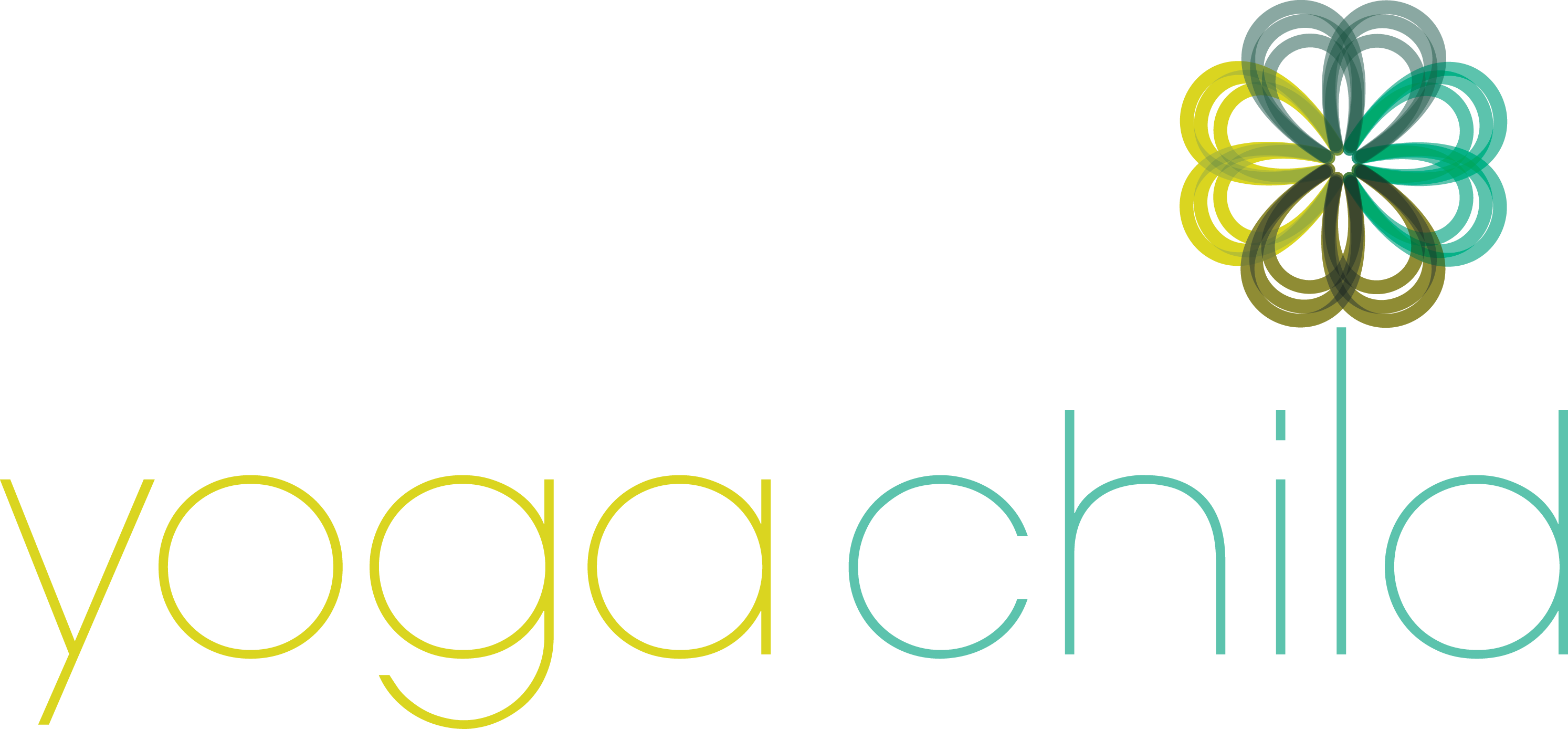                                     Yoga and Mindfulness for Children, Training & support for schoolsRegistration Form for Yoga Child Teacher Training, Level I, 50+hr
Teaching Yoga & Mindfulness To Children, Pre-school – Grade 5Name: Address:	Phone Number:Email/Website:Emergency Contact:   Name:	                                                                             Relation:					
Phone Number:

Training Start Date:

Location of Training: Payment Method: (Checks only for trainings at The Yoga Garden please) Check: Amount______________ Check number__________Please check the applicable boxes:☐ I have enclosed payment in full plus the non-refundable $50 registration fee the amount of: ________ ☐ I have enclosed a non-refundable 10% deposit plus the non-refundable $50 registration fee in the amount of: _________☐ I have already paid my non-refundable $50 registration fee on line through the Yoga Garden website.

☐ I have registered in time to take advantage of the early bird discount and therefore the total amount due will be discounted by $100 and have adjusted my payment above accordingly.

Deposits and registration fees are non-refundable. Balances are due prior to the start of training.Please return via mail or to: info@yogagardennarberth.comThe Yoga Garden
131 N. Narberth Ave
Narberth PA 19072                            ☐ I’m ready to become a children’s yoga teacher - Namaste